ПРИЛОЖЕНИЯ.Приложение №1ЛИСТ – ЗАДАНИЕдля исследователей истории.1.Задача: Найти, выписать и сделать сообщение о том  когда, где и кем была построена первая в России фабрика по производству посуды.2.Задача: Найти, выписать историческую справку о столовых приборах. 3.Задача: Найти, выписать историческую справку о салфетках.Учебник «Основы кулинарии 8-11 класс», страница 163.Соберите разрезанные  иллюстрации и прочтите исторические справки о столовых приборах и салфетках.Энциклопедия этикета для детей, страница 6.Приложение №2ЛИСТ – ЗАДАНИЕдля исследователей хороших манер.Задача: найти в книге, что означает слово «этикет».Задача: изучить правила этикета (как пользоваться приборами, салфетками, как вести себя за столом).Задача: объяснить одноклассницам эти правила.Энциклопедия этикета для детей, страница 6.Застольный этикет, страница 87.Учебник Технология 5 класс, страница 205-206, параграф 48.Приложение №3ЛИСТ – ЗАДАНИЕДля исследователей блюд и продуктов.1 Задача: найти в книге значение слова «меню».2 Задача: исследовать, какие блюда готовят на завтрак и какие       продукты при этом используют.3 Задача: составить меню для завтрака.Словарь, страница 392.Соберите разрезанную иллюстрацию и изучите материал к 2 задаче. Приложение №4ЛИСТ – ЗАДАНИЕдля исследователей сервировки. 1 Задача: найти значение термина «сервировка».2 Задача: определить, какой скатертью застилают стол.3 Задача: изучить, какую посуду и какие приборы используют для сервировки стола к завтраку.4 Задача: изучить способы расстановки приборов и посуды на столе.5 Задача: выполнить сервировку стола к завтраку.Учебник Технология 5 класс, страница 203 параграф 47.Для проверки, соберите разрезанную иллюстрацию.Приложение№5КАРТОЧКА РЕФЛЕКСИИ.Фамилия учащегося:Оценка учащегося:Приложение №6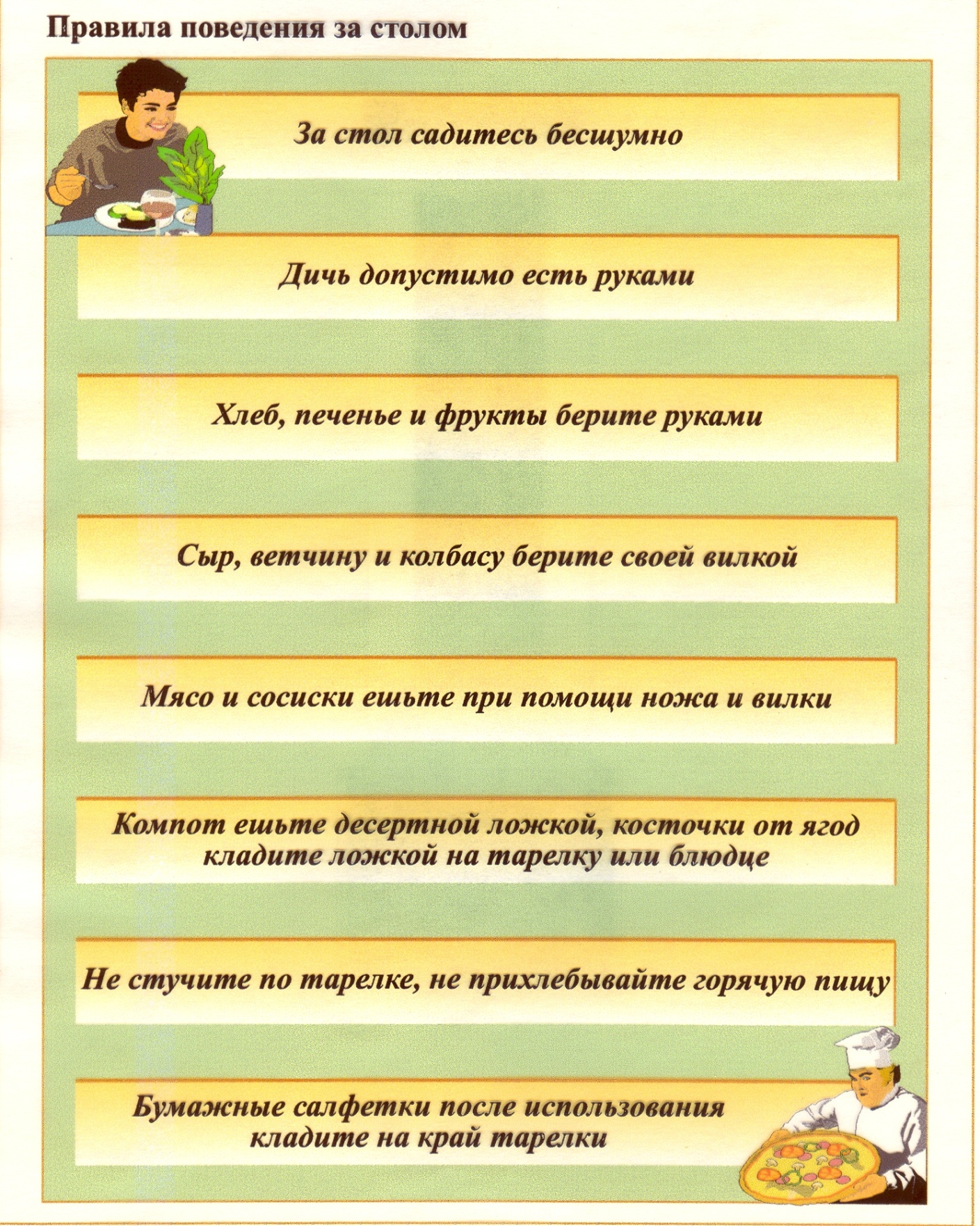 Рисунок 1Приложение №7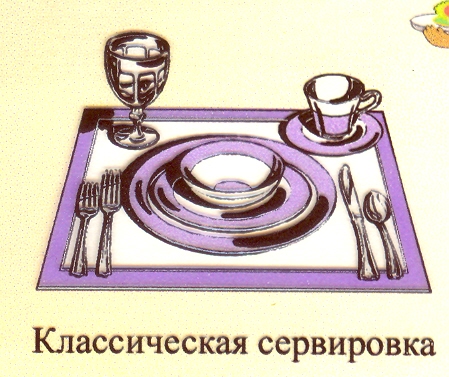 																																																																																																																																																																																																																																																																					Рисунок 2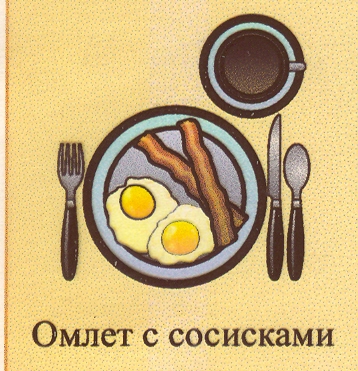 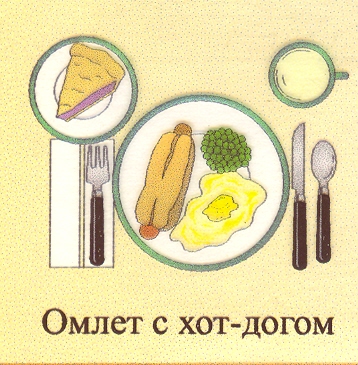 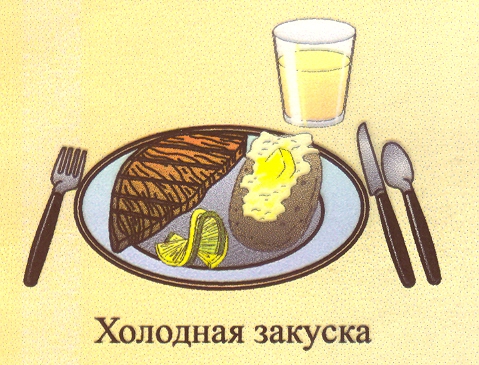                    Рисунок 3                                                                                Рисунок 4                                                                          Рисунок 5отвечала, и мои ответы «прокладывали путь», вели к истине (если она, конечно, есть…)дополняла и развивала ответы других, помогала построить здание урока.отвечала, но, как потом поняла, мои ответы были не очень удачными, уводили в сторону, тормозили или только повторяли чужие.всё знала и понимала, но молчала, (пока открывала рот, меня опередили; боялась, что отвечу неправильно; пусть другие поработают).молчала, потому что не знала, что сказать, но внимательно слушала других.скучала, считала ворон, мечтала, списывала домашнее задание…на этом уроке я открыла в себе что-то новое, сумела чему-то удивиться, научиться, благодаря своей деятельности и (или) деятельности других; сумела вырасти.урок дал мне материал для размышлений.я не открыла ничего нового, не испытала никаких чувств, потому что всё, что происходило на уроке было мне и так понятно и известно.урок не дал мне ничего, потому что я ничего не поняла.урок не дал мне ничего, потому что я занималась другими посторонними делами и ничего не слышала.